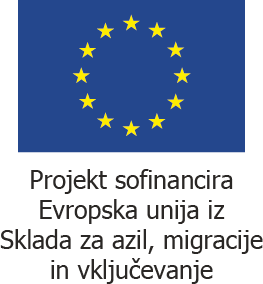 Urad Vlade Republike Slovenije za oskrbo in integracijo migrantov objavlja izid javnega razpisa, št. 430-20/2020, za izvajanje projekta PATS – informiranje žrtev trgovine z ljudmi, spolnega nasilja ali nasilja po spolu, objavljenega v Uradnem listu Republike Slovenije št. 110/2020 z dne 14. 8. 2020, pod objavo Ob-2636/20, in na spletni strani Urada Vlade Republike Slovenije za oskrbo in integracijo migrantov.Ime oziroma naziv in sedež naročnikaUrad Vlade Republike Slovenije za oskrbo in integracijo migrantov, Cesta v Gorice 15, 1000 Ljubljana.Predmet javnega razpisaPredmet javnega razpisa je izvajanje projekta PATS – informiranje žrtev trgovine z ljudmi, spolnega nasilja ali nasilja po spolu, za obdobje od sklenitve pogodbe do 31. 12. 2021 oziroma do porabe sredstev, namenjenih za izvajanje projekta, v kolikor bodo ta sredstva porabljena pred navedenim obdobjem izvajanja projekta.Izid javnega razpisa, izbrani prijavitelj ter vrednost izbranega projektaZa izvedbo projekta po predmetnem javnem razpisu je bila izbrana vloga prijavitelja Inštituta za afriške študije, v vrednosti 34.737,33 EUR.Vir sredstev, iz katerih se projekt financira:Sredstva za izvedbo predmetnega projekta so zagotovljena iz sredstev Sklada za azil, migracije in vključevanje ter sredstev proračuna RS – slovenske udeležbe.Urad Vlade Republike Slovenije za oskrbo in integracijo migrantov